o kompostovaní biologicky rozložiteľného odpadu z domácnosti za účelom preukázania splnenia podmienky podľa § 81 ods. 21 písm. b) zákona č. 79/2015 Z. z. o odpadoch a o zmene a doplnení niektorých zákonov Meno a priezvisko: ___________________________________________________________Dátum narodenia:  ___________________________ Adresa: ____________________________________________________________________Počet členov domácnosti ________________ Vlastník rod. domu/bytu          Nájomca rod. domu/bytu         Obyvateľ rod. domu/bytu č e s t n e  p r e h l a s u j e m,že na vlastnom pozemku vykonávame svojpomocné kompostovanie  V kompostovacom zásobníku od obce                    Vo vlastnom kompostovacom zásobníkuže svojpomocne kompostujeme biologicky rozložiteľné komunálne odpady v rozsahu  biologický odpad zo záhrady a údržby zelene z pozemku (napr. tráva, lístie) biologický odpad vznikajúci v kuchyni našej domácnosti (napr. zvyšky z čistenia ovocia a zeleniny (šupy), znehodnotené ovocie a zelenina)	     iné biologické odpady (napr. hnoj a podstielka z chovu hospodárskych zvierat) Zároveň prehlasujem, že o tomto čestnom vyhlásení budem informovať všetkých, ktorí žijú so mnou v spoločnej domácnosti a poučím ich o zákonných povinnostiach o nakladaní s biologicky rozložiteľným odpadom a jeho využití v našej domácnosti.Svojím podpisom potvrdzujem, že uvedené údaje sú správne a zároveň súhlasím so spracovaním osobných údajov v zmysle zákona 18/2018 Z. z. o ochrane osobných údajov v znení neskorších predpisov v informačných systémoch obce Heľpa.V Heľpe, dňa____________			  __________________________________                                                                                                          Podpis	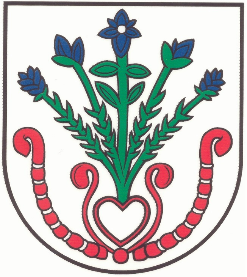 O b e c  H e ľ p a,  976 68   H e ľ p a–––––––––––––––––––––––––––––––––––––––––––––––––––––––––––––––			                     Č E S T N É   V Y H L Á S E N I E